Golden Rule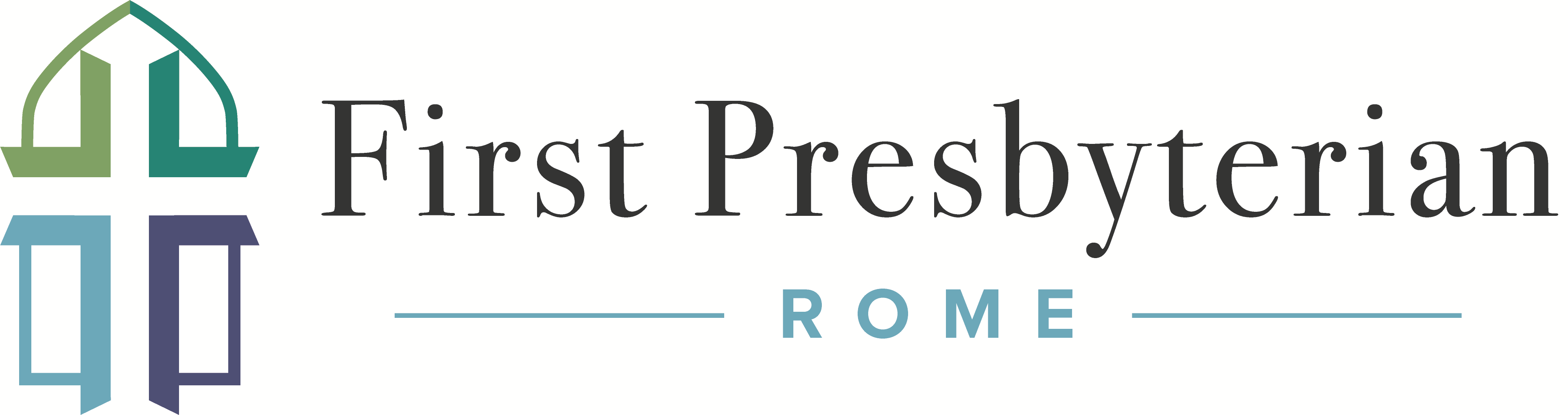 Scripture LessonMatthew 7:12 (ESV)12 “So whatever you wish that others would do to you, do also to them, for this is the Law and the Prophets.Introduction____________________________________________________________________________________________________________________________________________________________________________________________________________________________________________________________Big IdeaAll relational encounters are opportunities to embrace and reflect the heart of Kingdom ethics: ‘do as you would be done by.’____________________________________________________________________________________________________________________________________________________________________________________________________________________________________________________________The Christian Life as Relationships ____________________________________________________________________________________________________________________________________________________________________________________________________________________________________________________________The Sin of Distance   ____________________________________________________________________________________________________________________________________________________________________________________________________________________________________________________________The Forward Lean of Faith ____________________________________________________________________________________________________________________________________________________________________________________________________________________________________________________________